HORARIO DE AULA - CURSO 2022 / 2023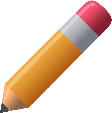 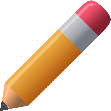 HORARIOLUNESMARTESMIÉRCOLESJUEVESVIERNES09:00 – 09:45LENGUAED. FÍSICAED. FÍSICARELIGIÓN  AT.ED.LENGUA09:45 – 10:30NATURALESMATEMÁTICASLENGUAINGLÉSINGLÉS10:30 – 11:45ARTSLENGUANATURALESSOCIALESMATEMÁTICAS11:45 – 12:00MATEMÁTICASINGLÉSMATEMÁTICASARTSED. FÍSICA12:00 – 12:30RECREO12:30 – 13:15INGLÉSSOCIALESRELIGIÓNAT. ED.LENGUAMATEMÁTICAS13:15 – 14:00LENGUAMATEMÁTICASLENGUAMATEMÁTICASMÚSICA